LundiMardiMercrediJeudiVendrediApprendre- écoute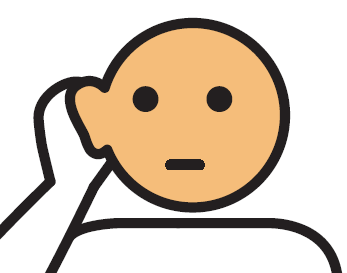 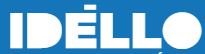 ShannaQuestionnaire à téléchargerApprendre- lecture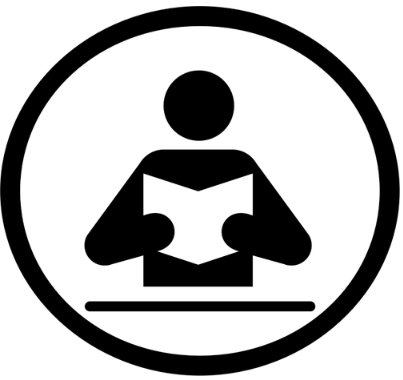 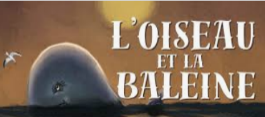 Apprendre en ligne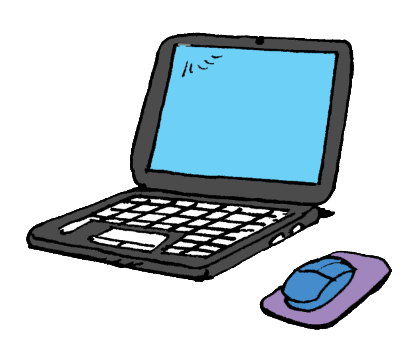 Duolingo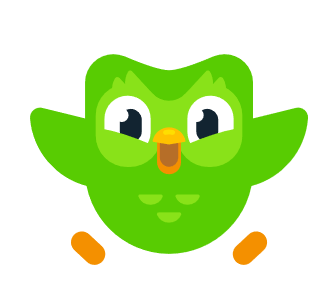 Apprendre- Maths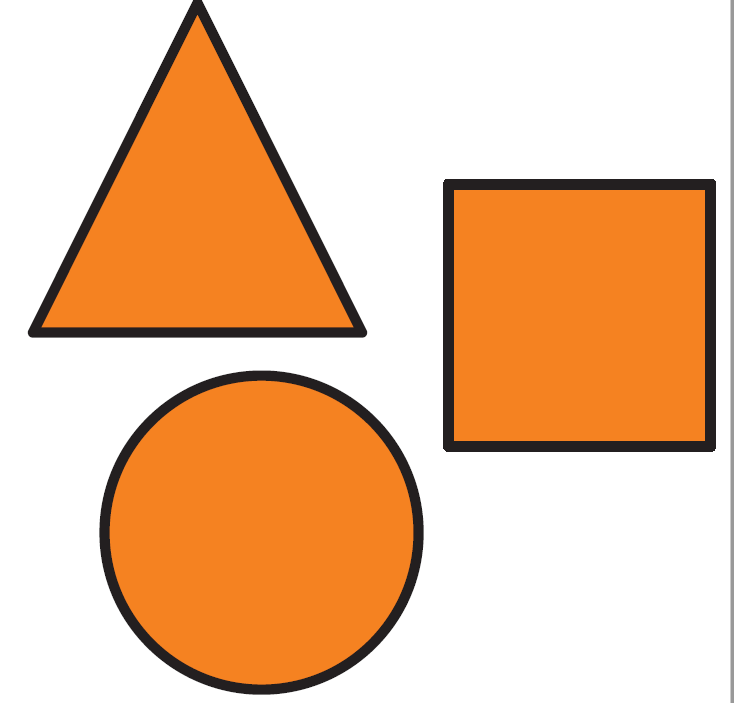 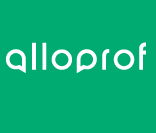 La foire Apprendre- lecture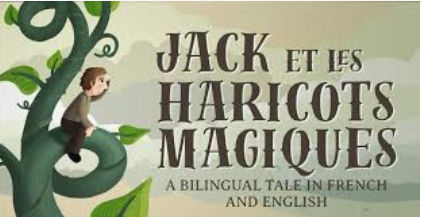 Apprendre à la télévision 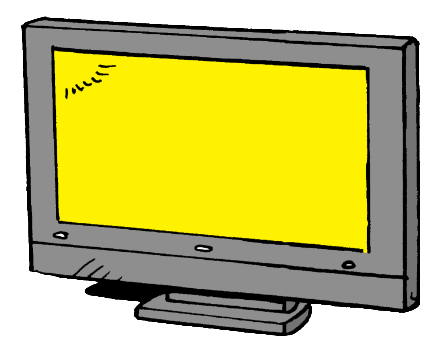 L'école à la maison à 10h30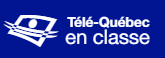 Télé-QuébecApprendre à la télévision L'école à la maison à 10h30Télé-QuébecApprendre à la télévision L'école à la maison à 10h30Télé-QuébecApprendre à la télévision L'école à la maison à 10h30Télé-QuébecApprendre à la télévision L'école à la maison à 10h30Télé-QuébecApprendre- lectureBandes-dessinées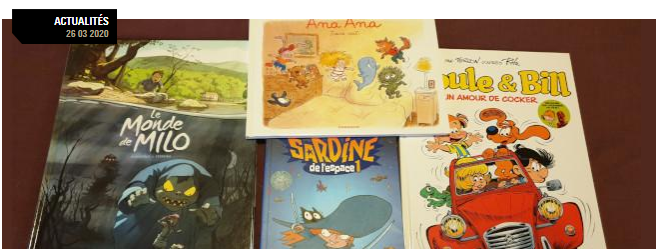 Bouger 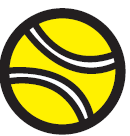 Apprendre- Rire!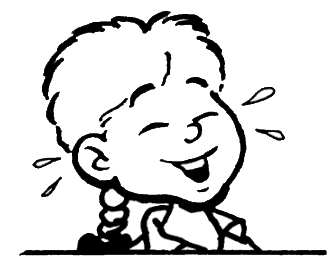 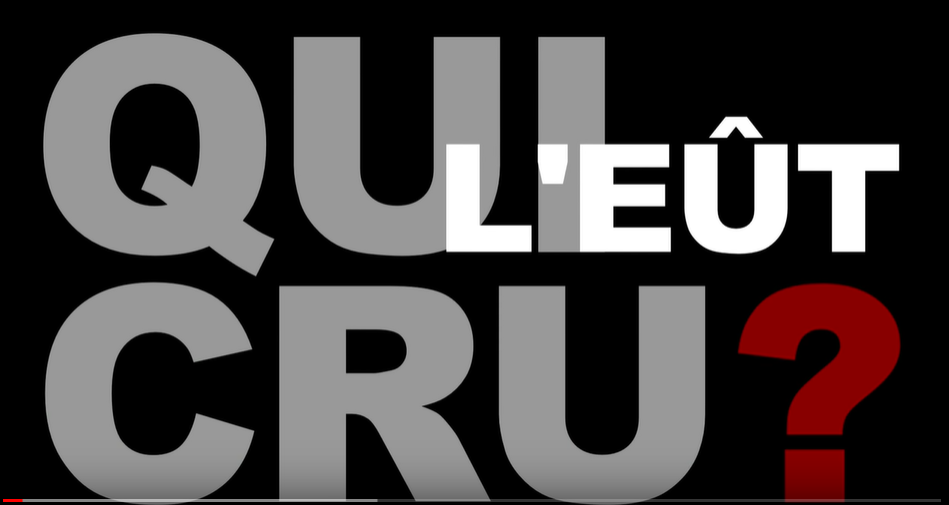 L’étonnementBougerApprendre- écoute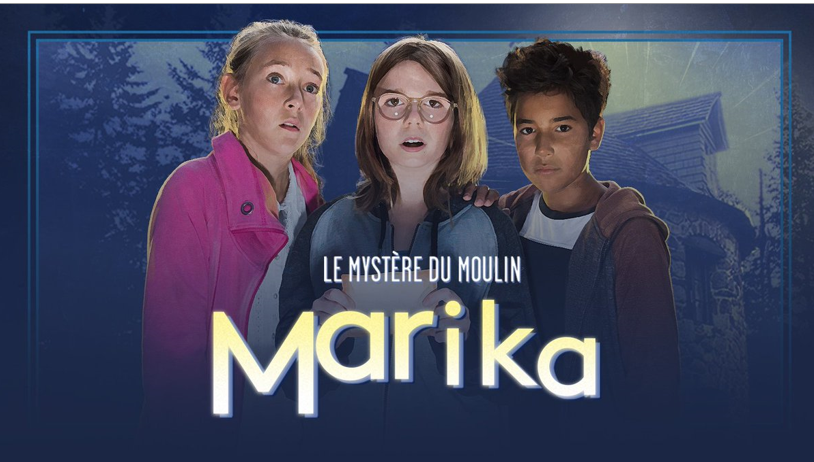 Épisode 1Questionnaire à télécharger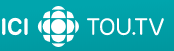 BougerApprendre- Maths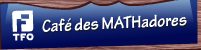 Le café des MATHadoresApprendre- Cuisiner 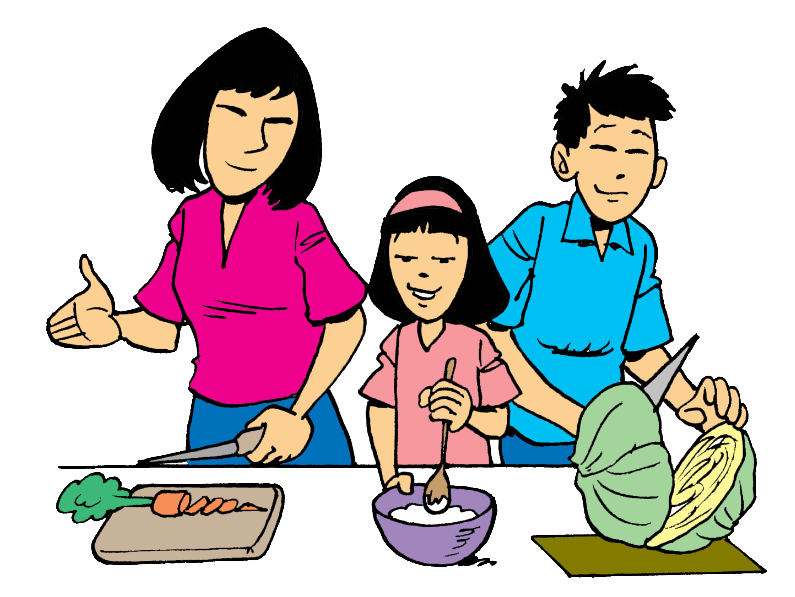 Muffins à l’avoine et aux bananes à télécharger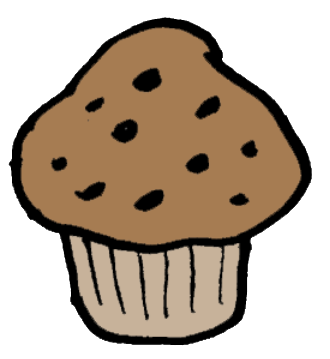 Apprendre- écoute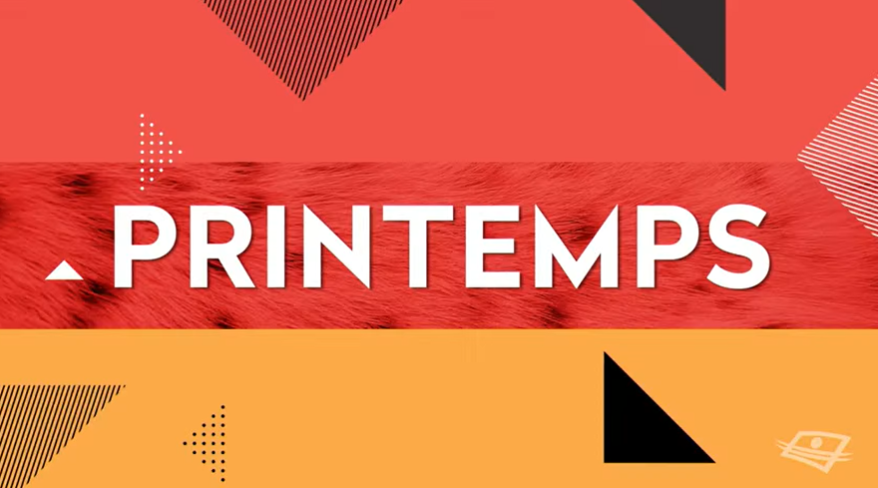 Une visite à la cabane à sucre-1Bouger Apprendre- MathsFin Lapin 3Apprendre en ligneLe genre et le nombreApprendre- vocabulaireLes saisons 2 (Télécharge le jeu!)Apprendre en ligne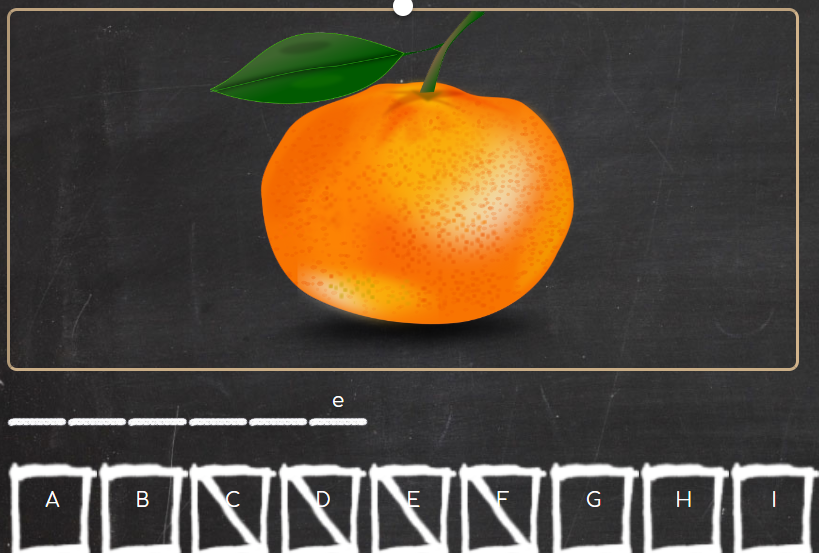 Les fruits pendusApprendre- MathsPPCMRelaxer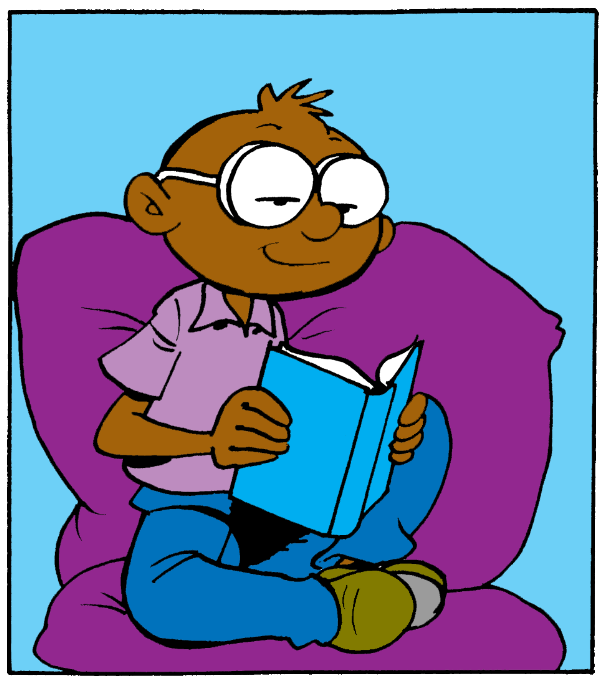 Méditation pour enfantsRelaxer RelaxerRelaxerMéditations pour enfantsRelaxer